COLLEGE OF ALAMEDA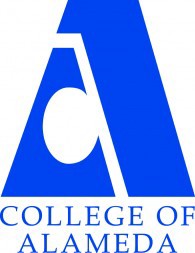 Institutional Effectiveness CommitteeAGENDASept 8, 20222:00 – 3:30 pmVia ZOOM https://us06web.zoom.us/j/5833887631Co-Chair - Admin, Dominique BenavidesCo-Chair - Faculty, Andrew Park Co-Chair - Classified, Louie MartirezOur MissionThe Mission of College of Alameda is to serve the educational needs of its diverse community by providing comprehensive and flexible programs and resources that empower students to achieve their goals. 1. Approval of the AgendaActionChairs 2. Approval of the MinutesActionChairs 3. IEC Agenda ProcessActionAndrew Park 4. Program ReviewInformationalDominique Benavides 5. California Community College Equity Leadership Alliance 5. Faculty Prioritization DiscussionAndrew Park6. Educational Master Plan Update ActionChairs7. Other Items 8. Adjournment Chairs Next meeting - Thursday, Oct 13, 2022, 2-3:30 p.m. Next meeting - Thursday, Oct 13, 2022, 2-3:30 p.m. Next meeting - Thursday, Oct 13, 2022, 2-3:30 p.m.